Практическая работа 
«Бытовые отходы нашей семьи»
Цель работы - определить общее количество бытовых отходов, накапливающихся в одной семье за неделю, их процентное распределение по категориям, выявить возможность уменьшения или рециклизации каждой категории отходов.

1. В течение недели собирайте все твердые отходы, появляющиеся в доме, рассортируйте их по категориям: бумага, металлы, пластмасса, стекло и прочее.Пищевые отходы, скапливающихся за день, взвешивайте ежедневно, перед тем как выбросить (можно определять «на глаз»).2. Составьте список основных продуктов и материалов, входящих в каждую категорию.3. Взвесьте отходы каждой категории и определите общий вес.4. Разделите полученное число на количество членов вашей семьи. Так вы установите количество отходов, приходящееся на одного человека.5. Определите процентную долю каждой категории
N= вес отходов данной категории ×100%

Общий вес отходов6. Для каждой категории отходов, подумайте каким образом можно:а) снизить их количество;б) найти им новое применение;в) вторично использовать.
Полученные данные используйте при обсуждении проблемы накопления бытовых отходов в городах, методах их утилизации.Составьте характеристику основных видов бытового мусора, в которой по возможности укажите их химический состав; сроки разложения в естественных условиях; продукты разложения; ущерб, наносимый окружающей среде и здоровью человека.Результаты практической работы «Бытовые отходы нашей семьи»ПРИМЕР!!
Фамилия: Шатская.

В течение недели мы собирали все твёрдые предметы, появляющиеся в доме, рассортировывая их по категориям:
бумага;
пищевые отходы;
пластмасса, стекло.
Пищевые отходы, скопившиеся за день, взвешивали ежедневно, перед тем, как их выбросить.

Составили список основных продуктов и материалов, входящих в каждую категорию:
старые тетради;
использованные банки, коробки;
старые пластмассовые вещи и ненужные стеклянные ёмкости.
Определили процентную долю каждой категории (N).

Вес отходов данной категории

N= х 100%

Общий вес отходов
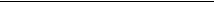 Общий вес: 870 грамм~310

N= х 100% = ~34,5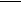 ~870
~315

N= х 100% = ~36,3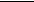 ~870
~245N= х 100% = ~28,2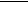 ~870
Вывод: проанализировав результаты, мы пришли к выводу, что пищевых отходов больше всего, на 2 месте –бумага, меньше всего – стекла и пластмассы. Следовательно, мы не рационально используем пищевые продукты и не соблюдаем нормы питания на каждого члена семьи.

Рекомендации:1) Рассчитать норму питания на семью, не покупать больше, чем употреблять.2) Сортировать пищевые отходы и часть использовать для подкормки бездомных животных.3) Ёмкости использовать повторно.4) Организовать пункты по приёму бумаги и повторно её использовать.Каждый должен сделать свой вывод!!!
Бумага
Пищевые отходы
Пластмасса, стекло
1 день
~80 грамм
40 - 50 грамм
~15 грамм
2 день
~60 грамм
40 - 50 грамм
~45 грамм
3 день
~30 грамм
45 -55 грамм
~50 грамм
4 день
~20 грамм
35 - 45 грамм
~15 грамм
5 день
~15 грамм
50 - 60 грамм
~40 грамм
6 день
~25 грамм
~50 грамм
~35 грамм
7 день
~80 грамм
~55 грамм
~45 грамм
общее
~310 грамм
~315 грамм
~245 грамм